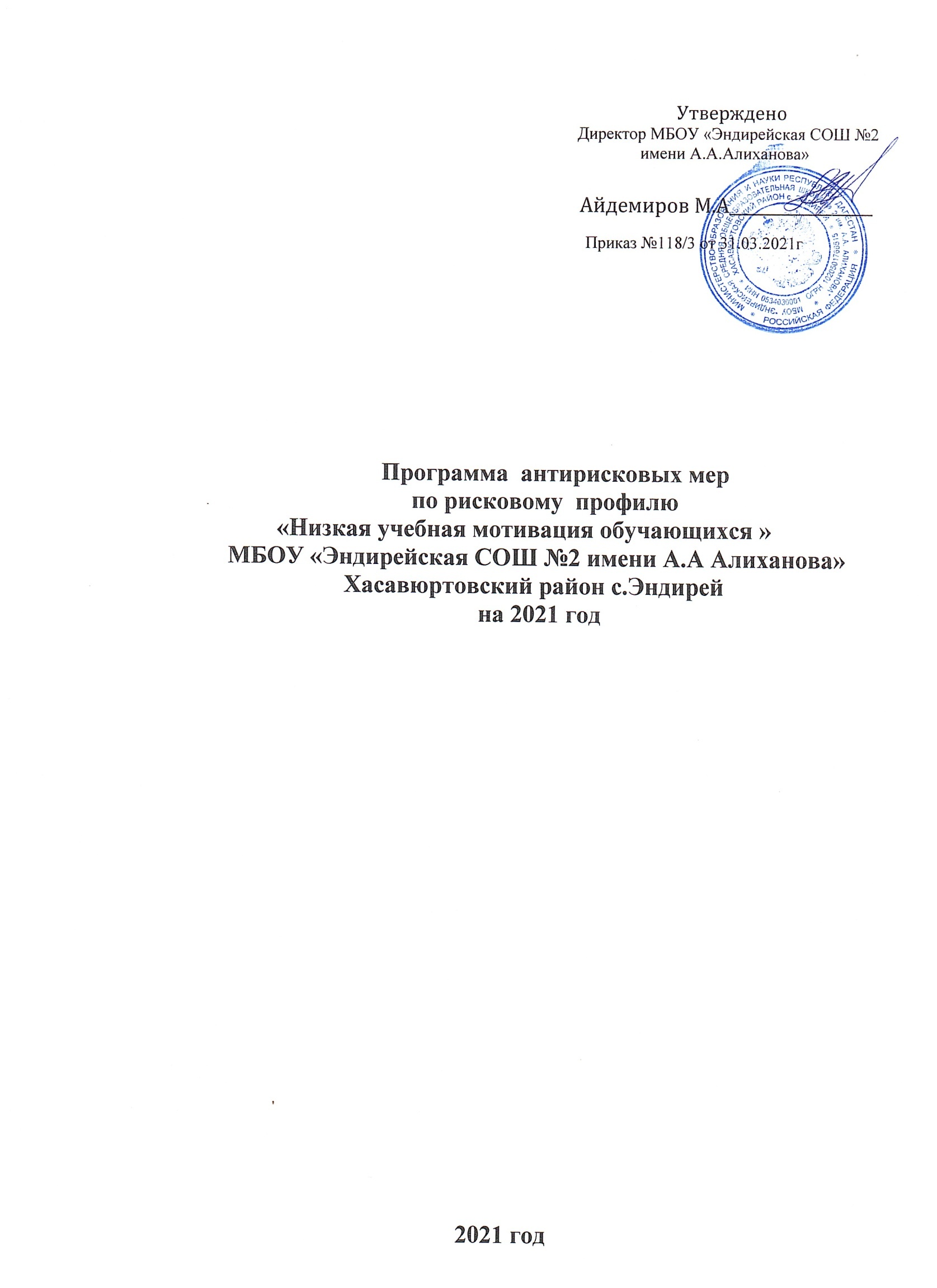                                  Дорожная  картапореализации  программы  антирисковых  мер     «Низкаяучебнаямотивацияобучающих1.НаименованиепрограммыантирисковыхмерНизкаяучебнаямотивацияобучающихся2.ЦельреализациипрограммыОбеспечитьуспешноеусвоениебазовогоуровняобразованияобучающимися,имеющиминизкуюучебнуюмотивацию3.Задачи реализациипрограммы1. Выявить учащихся с низкой учебной мотивацией. 2.  Организовать работу с родителями учащихся с низкой учебной мотивацией .3. Обеспечить взаимодействие всех участников образовательных отношений с целью повышения учебной мотивации школьников.4. Организовать контроль образовательных результатов обучающихся с низкой учебной мотивацией, неуспевающих и слабоуспевающих обучающихся.4.ЦелевыепоказателиОбщаяикачественнаяуспеваемости,%5.МетодысбораиобработкиинформацииМониторингуспеваемости,учѐтиндивидуальныхрезультатовуспешности6.Срокиреализациипрограммы 1 этап (апрель 2021) - аналитико-подготовительный: стартовая и проектная диагностика, самоанализ деятельности, разработка Программы развития.2 этап (май - октябрь 2021) – основной этап: реализация целей и задач Программы. 3 этап (ноябрь-декабрь 2021 года) – завершающий этап: анализ результатов выполнения среднесрочной программы развития.7.Меры/мероприятияпо достижению целиизадачДиагностикапричинзатрудненийобучающихсявобразовательнойдеятельности;исследованиесемейногоаспектасниженияучебноймотивации;круглый стол по решению выявленных проблемных аспектов;проведениеметодическихсеминаровпопроблемамвыявленияпричиннизкоймотивацииипутейпреодолениятрудностей;работа по повышению педагогического мастерства(взаимопосещение,мастер-классыи т.д.);курсыповышенияквалификациидляпедагогов;коррекцияиусилениенаправленийВШКпонизкойучебноймотивацииобучающихся;организация индивидуальных и групповых занятий повыявленнымрискам;тренинг по повышению учебной мотивации;использование педагогами цифровых образовательныхресурсов,учебныхобразовательныхплатформ;увеличениепрофориентационной работы8.ОжидаемыерезультатыКачественныеиколичественныепоказатели:повышениекачестваобразовательныхрезультатов;организацияпедагогическойсреды,способствующейпроявлениюиндивидуальностикаждогоученика;повышениеуровняпредметныхиметапредметныхобразовательных результатов;увеличениепоказателейсреднегобаллагосударственнойитоговойаттестации;увеличениечислаобучающихся,занимающихсявкружкахисекцияхдополнительногообразования9.ИсполнителиДиректор,	классный	руководитель,	педагоги,	педагог	-психолог,зам. директорапо УВР10.ПриложениеДорожная карта реализации программы антирисковых мерЗадачиМероприятияСрокипроведенияОтветственныеУчастникиВыявить учащихся,имеющих низкуюучебнуюмотивацию.Создание рабочейгруппы. Определениеактуальныхметодическихпроблем.МайДиректорЗам. директорапо УВР, зам.директора поНМР,руководителиМО, классныеруководители,педагог-психолог,социальныйпедагогВыявить учащихся,имеющих низкуюучебнуюмотивацию.Диагностика выявления обучающихся  с низкой учебной мотивацией .Май Учителя-предметники,педагог-психологЗам. директорапо УВР, зам.директора поНМР,руководителиМО, классныеруководители,педагог-психолог,социальныйпедагог2.Организовать работу с родителями учащихся с низкой учебной мотивацией .1.Исследование семейного аспекта сниженияУчебной мотивации.2.Родительское собрание «Причины низкой учебной мотивации обучающихся и пути их решения»Сентябрь Октябрь  Заместительдиректора поВРПедагоги,педагог-психолог, социальный педагог, родители. 2.Организовать работу с родителями учащихся с низкой учебной мотивацией .3 .Проведениеметодических семинаровпо проблемам выявленияпричиннизкоймотивации и путейпреодолениятрудностейНоябрьЗаместительдиректора поУВРКлассныеруководители,педагоги,педагог-психолог,зам. директорапоУВР3. Организовать   профориентационную работу с учащимися с низкой учебной мотивацией.Встречи  с главврачом Эндирейской участковой больницы Атоховым С.А и с ветераном труда Темуковой Н.И.2.Анкетирование «Все профессии хороши , выбирай на вкус3. Классные часы на профориентационные темы Ноябрь Декабрь.Сентябрь – декабрь. Зам по ВР,педагог-психолог.Зам по ВР,Зам по ВР,Классныеруководители,педагоги,зам.директорапоВР , педагог-психологЗам по ВР,Классныеруководители.Зам по ВР,Классныеруководители.